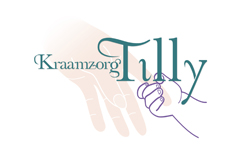 Procedure Werken in gezinnen met verschillende culturele achtergrondenDoelDe kraamverzorgenden zijn geschoold in het geven van specifieke voorlichting aan gezinnen met verschillende culturele achtergronden om specifieke gezondheidsrisico’s te kunnen signaleren en te voorkomen.BeschrijvingVerschillende culturele achtergronden kunnen van invloed zijn op (het wijzen) op de gezondheidsrisico’s. Geschoolde kraamverzorgenden geven specifieke voorlichting aan deze gezinnen met als doel gezondheidsrisico’s voor moeder en kind te signaleren en te voorkomen. De gezondheidsrisico’s betreffen voornamelijk:    Diabetes mellitus:    Verhoogde bloeddruk (komt vaker voor bij allochtonen ouder dan 35 jaar)    Overgewicht    Tienerzwangerschap    Verhoogd risico op ziekten zoals tuberculose en hepatitis A (vanwege reizen naar moederland)Aandachtspunten zijn m.b.t. gezondheidsrisico’s:    Vaker roken (astma)    Seksueel overdraagbare aandoening ofwel Soa (komt vaker voor bij Surinamers en Antilianen)    Sudden Infant Death Syndrom  ofwel SIDS (Wiegendood)    Sikkelcel anemie (genetische aanleg)Met betrekking tot de communicatie met cliënten die de Nederlandse taal niet (voldoende) machtig zijn wordt gehandeld volgens de Procedure Communicatie met cliënten die de Nederlandse taal niet machtig zijn    De kraamverzorgende  noteert afwijkingen en bijzonderheden tijdens de intake..Proces Leveren zorgDe kraamverzorgende zal extra tijd moeten reserveren in verband met een eventuele taalbarrière en cultuurverschil.Zij let bij voorlichting aan niet-Nederlandse gezinnen specifiek op:    Veilig slapen    Uitleg borstvoeding-kunstvoeding    Vitamine D en K    Voeding van de moeder    Rust voor de moeder    Rookgedrag    Overdracht naar verloskundige en JGZDe kraamverzorgende houdt bij de controles van de baby in niet-Nederlandse gezinnen extra rekening met:    Sikkelcel anemie    Hyperbilirubinemie 